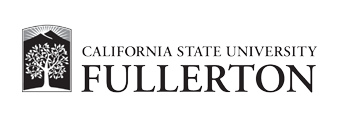 McCarthy Hall 112(657) 278-2618REQUEST FOR CHANGE IN STUDY PLAN FOR A GRADUATE DEGREEUse this form to request a change to a study plan such as changing a course(s), committee member(s), or exit option. The academic department must submit this form to the Office of Graduate Studies.I request the following change(s) in my study plan (list department name, course number and title, units):Reason for request:Signed 	Date 	Rev. 8/2014NameStudent ID No.AddressPhone  	Degree Program:    	FROMTO